การแบ่งหน่วยงาน และหน่วยงานย่อยภายในคณะแพทยศาสตร์โรงพยาบาลศรีนครินทร์   ปัจจุบันการแบ่งหน่วยงาน และหน่วยงานย่อยภายในคณะแพทยศาสตร์โรงพยาบาลศรีนครินทร์   ปัจจุบันแบ่งหน่วยงานย่อย ดังนี้การแบ่งหน่วยงาน และหน่วยงานย่อยภายในคณะแพทยศาสตร์โรงพยาบาลศรีนครินทร์  ปรับโครงสร้างใหม่โรงพยาบาลศรีนครินทร์ ปรับโครงสร้างใหม่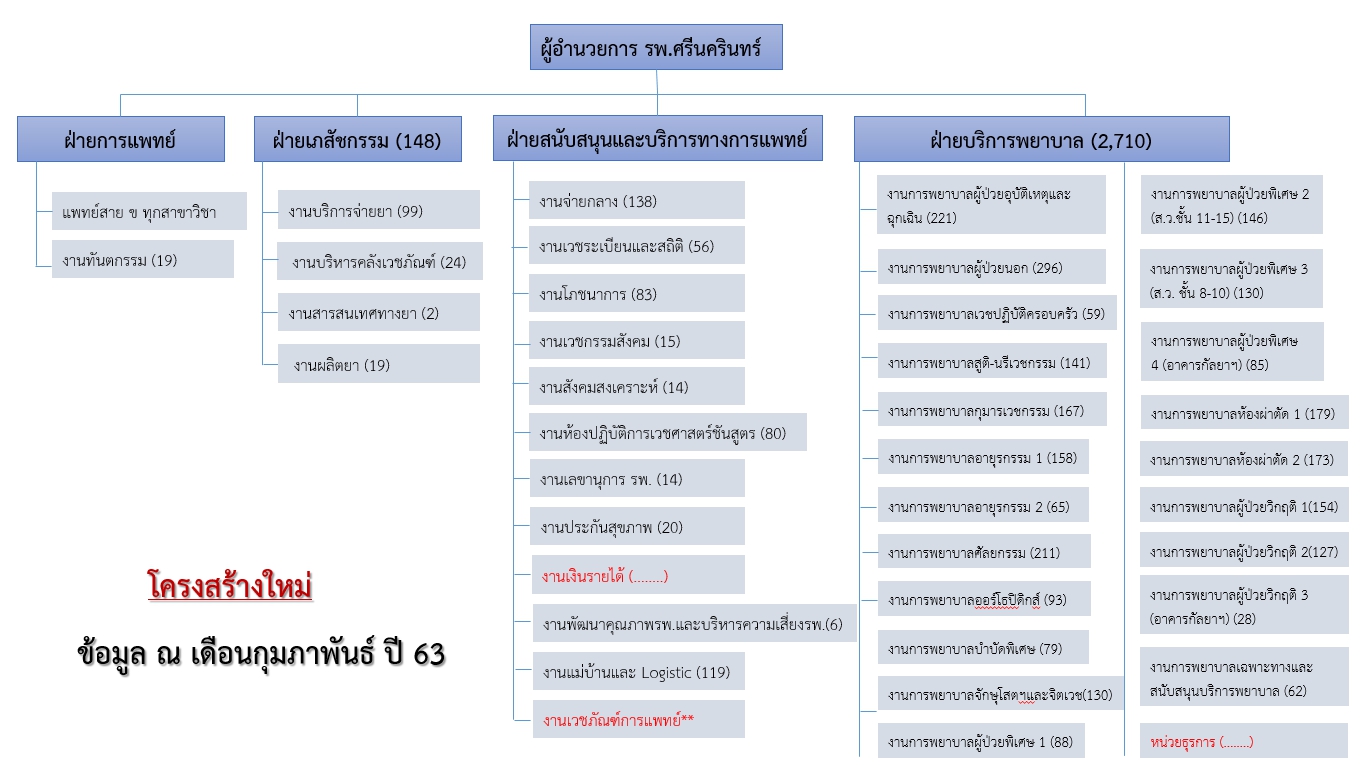 แบ่งหน่วยงานย่อย ดังนี้ 1.1 ฝ่ายการแพทย์ประเภทตำแหน่งงานในแต่ละหน่วยงาน1.2 ฝ่ายเภสัชกรรมประเภทตำแหน่งงานในแต่ละหน่วยงาน1.3. ฝ่ายสนับสนุนและบริการทางการแพทย์ประเภทตำแหน่งงานในแต่ละหน่วยงาน1.4. ฝ่ายบริการพยาบาลประเภทตำแหน่งงานในแต่ละหน่วยงานหน่วยงานภารกิจ/หน้าที่ของหน่วยงานจำนวนบุคลากร (คน)เอกสารหลักฐานที่ประกาศจัดตั้ง*1. โรงพยาบาลศรีนครินทร์ตามประกาศมหาวิทยาลัยขอนแก่น (ฉบับที่   /   ) เรื่อง......................................หมายเหตุ  พร้อมแนบประกาศจัดตั้งหน่วยงาน **หน่วยงานภารกิจ/หน้าที่ของหน่วยงานจำนวนบุคลากร (คน)หมายเหตุงานงานงานงานงานงานงานงานงานงานหน่วยงานภารกิจ/หน้าที่ของหน่วยงานจำนวนบุคลากร (คน)เอกสารหลักฐานที่ประกาศจัดตั้ง*1. โรงพยาบาลศรีนครินทร์ตามประกาศมหาวิทยาลัยขอนแก่น (ฉบับที่   /   ) เรื่อง..................................หมายเหตุ  พร้อมแนบประกาศจัดตั้งหน่วยงาน ****  ส่วนนี้ไม่ต้องกรอก รอประกาศจากมหาวิทยาลัย **หน่วยงานย่อยภาระงานที่ปฏิบัติจำนวนบุคลากร (คน)หมายเหตุ1. แพทย์สาย ข ทุกสาขาวิชา2. งานทันตกรรมหน่วยงานย่อยประเภทผู้ปฏิบัติงานประเภทผู้ปฏิบัติงานประเภทผู้ปฏิบัติงานประเภทผู้ปฏิบัติงานรวมหน่วยงานย่อยข้าราชการพนักงานมหาวิทยาลัยลูกจ้างของมหาวิทยาลัยอื่นๆ...(ระบุ)รวม1. แพทย์สาย ข ทุกสาขาวิชา1. แพทย์สาย ข ทุกสาขาวิชา1. แพทย์สาย ข ทุกสาขาวิชา1. แพทย์สาย ข ทุกสาขาวิชา1. แพทย์สาย ข ทุกสาขาวิชา1. แพทย์สาย ข ทุกสาขาวิชาชื่อตำแหน่ง.............ชื่อตำแหน่ง.............ชื่อตำแหน่ง.............2. งานทันตกรรม2. งานทันตกรรม2. งานทันตกรรม2. งานทันตกรรม2. งานทันตกรรม2. งานทันตกรรมชื่อตำแหน่ง.............ชื่อตำแหน่ง.............ชื่อตำแหน่ง.............รวมหน่วยงานย่อยภาระงานที่ปฏิบัติจำนวนบุคลากร (คน)หมายเหตุ1. งานบริการจ่ายยา2. งานบริหารคลังเวชภัณฑ์3. งานสารสนเทศทางยา4. งานผลิตยาหน่วยงานย่อยประเภทผู้ปฏิบัติงานประเภทผู้ปฏิบัติงานประเภทผู้ปฏิบัติงานประเภทผู้ปฏิบัติงานรวมหน่วยงานย่อยข้าราชการพนักงานมหาวิทยาลัยลูกจ้างของมหาวิทยาลัยอื่นๆ...(ระบุ)รวม1. งานบริการจ่ายยาหน่วยจ่ายยาผู้ป่วย  อาคาร กจ. 1. งานบริการจ่ายยาหน่วยจ่ายยาผู้ป่วย  อาคาร กจ. 1. งานบริการจ่ายยาหน่วยจ่ายยาผู้ป่วย  อาคาร กจ. 1. งานบริการจ่ายยาหน่วยจ่ายยาผู้ป่วย  อาคาร กจ. 1. งานบริการจ่ายยาหน่วยจ่ายยาผู้ป่วย  อาคาร กจ. 1. งานบริการจ่ายยาหน่วยจ่ายยาผู้ป่วย  อาคาร กจ. ชื่อตำแหน่ง.............ชื่อตำแหน่ง.............ชื่อตำแหน่ง.............หน่วยจ่ายยาผู้ป่วย  อาคาร สว. หน่วยจ่ายยาผู้ป่วย  อาคาร สว. หน่วยจ่ายยาผู้ป่วย  อาคาร สว. หน่วยจ่ายยาผู้ป่วย  อาคาร สว. หน่วยจ่ายยาผู้ป่วย  อาคาร สว. หน่วยจ่ายยาผู้ป่วย  อาคาร สว. ชื่อตำแหน่ง.............ชื่อตำแหน่ง.............ชื่อตำแหน่ง.............หน่วยจ่ายยาผู้ป่วย  อาคาร กว. หน่วยจ่ายยาผู้ป่วย  อาคาร กว. หน่วยจ่ายยาผู้ป่วย  อาคาร กว. หน่วยจ่ายยาผู้ป่วย  อาคาร กว. หน่วยจ่ายยาผู้ป่วย  อาคาร กว. หน่วยจ่ายยาผู้ป่วย  อาคาร กว. ชื่อตำแหน่ง.............ชื่อตำแหน่ง.............ชื่อตำแหน่ง.............หน่วยบริบาลเภสัชกรรม หน่วยบริบาลเภสัชกรรม หน่วยบริบาลเภสัชกรรม หน่วยบริบาลเภสัชกรรม หน่วยบริบาลเภสัชกรรม หน่วยบริบาลเภสัชกรรม ชื่อตำแหน่ง.............ชื่อตำแหน่ง.............ชื่อตำแหน่ง.............2. งานบริหารคลังเวชภัณฑ์หน่วยจัดซื้อ2. งานบริหารคลังเวชภัณฑ์หน่วยจัดซื้อ2. งานบริหารคลังเวชภัณฑ์หน่วยจัดซื้อ2. งานบริหารคลังเวชภัณฑ์หน่วยจัดซื้อ2. งานบริหารคลังเวชภัณฑ์หน่วยจัดซื้อ2. งานบริหารคลังเวชภัณฑ์หน่วยจัดซื้อชื่อตำแหน่ง.............ชื่อตำแหน่ง.............ชื่อตำแหน่ง.............หน่วยคลังยากลางอาคาร กจ.หน่วยคลังยากลางอาคาร กจ.หน่วยคลังยากลางอาคาร กจ.หน่วยคลังยากลางอาคาร กจ.หน่วยคลังยากลางอาคาร กจ.หน่วยคลังยากลางอาคาร กจ.ชื่อตำแหน่ง.............ชื่อตำแหน่ง.............ชื่อตำแหน่ง.............หน่วยคลังยาอาคาร กัลยาฯหน่วยคลังยาอาคาร กัลยาฯหน่วยคลังยาอาคาร กัลยาฯหน่วยคลังยาอาคาร กัลยาฯหน่วยคลังยาอาคาร กัลยาฯหน่วยคลังยาอาคาร กัลยาฯชื่อตำแหน่ง.............ชื่อตำแหน่ง.............ชื่อตำแหน่ง.............หน่วยเบิกจ่ายค่ายา หน่วยเบิกจ่ายค่ายา หน่วยเบิกจ่ายค่ายา หน่วยเบิกจ่ายค่ายา หน่วยเบิกจ่ายค่ายา หน่วยเบิกจ่ายค่ายา ชื่อตำแหน่ง.............ชื่อตำแหน่ง.............ชื่อตำแหน่ง.............หน่วยจัดการฐานข้อมูลยาและตรวจสอบคุณภาพยาหน่วยจัดการฐานข้อมูลยาและตรวจสอบคุณภาพยาหน่วยจัดการฐานข้อมูลยาและตรวจสอบคุณภาพยาหน่วยจัดการฐานข้อมูลยาและตรวจสอบคุณภาพยาหน่วยจัดการฐานข้อมูลยาและตรวจสอบคุณภาพยาหน่วยจัดการฐานข้อมูลยาและตรวจสอบคุณภาพยาชื่อตำแหน่ง.............ชื่อตำแหน่ง.............ชื่อตำแหน่ง.............3. งานสารสนเทศทางยาหน่วยจัดการความรู้ทางยา3. งานสารสนเทศทางยาหน่วยจัดการความรู้ทางยา3. งานสารสนเทศทางยาหน่วยจัดการความรู้ทางยา3. งานสารสนเทศทางยาหน่วยจัดการความรู้ทางยา3. งานสารสนเทศทางยาหน่วยจัดการความรู้ทางยา3. งานสารสนเทศทางยาหน่วยจัดการความรู้ทางยาชื่อตำแหน่ง.............ชื่อตำแหน่ง.............ชื่อตำแหน่ง.............หน่วยติดตามและประเมินการใช้ยาหน่วยติดตามและประเมินการใช้ยาหน่วยติดตามและประเมินการใช้ยาหน่วยติดตามและประเมินการใช้ยาหน่วยติดตามและประเมินการใช้ยาหน่วยติดตามและประเมินการใช้ยาชื่อตำแหน่ง.............ชื่อตำแหน่ง.............ชื่อตำแหน่ง.............4. งานผลิตยาหน่วยผลิตยาทั่วไป4. งานผลิตยาหน่วยผลิตยาทั่วไป4. งานผลิตยาหน่วยผลิตยาทั่วไป4. งานผลิตยาหน่วยผลิตยาทั่วไป4. งานผลิตยาหน่วยผลิตยาทั่วไป4. งานผลิตยาหน่วยผลิตยาทั่วไปชื่อตำแหน่ง.............ชื่อตำแหน่ง.............ชื่อตำแหน่ง.............หน่วยผลิตยาปราศจากเชื้อหน่วยผลิตยาปราศจากเชื้อหน่วยผลิตยาปราศจากเชื้อหน่วยผลิตยาปราศจากเชื้อหน่วยผลิตยาปราศจากเชื้อหน่วยผลิตยาปราศจากเชื้อชื่อตำแหน่ง.............ชื่อตำแหน่ง.............ชื่อตำแหน่ง.............หน่วยผลิตยาเฉพาะรายหน่วยผลิตยาเฉพาะรายหน่วยผลิตยาเฉพาะรายหน่วยผลิตยาเฉพาะรายหน่วยผลิตยาเฉพาะรายหน่วยผลิตยาเฉพาะรายชื่อตำแหน่ง.............ชื่อตำแหน่ง.............ชื่อตำแหน่ง.............รวมหน่วยงานย่อยภาระงานที่ปฏิบัติจำนวนบุคลากร (คน)หมายเหตุ1. งานจ่ายกลาง2. งานเวชระเบียนและสถิติ3. งานโภชนาการ4. งานเวชกรรมสังคม5. งานสังคมสงเคราะห์6. งานห้องปฏิบัติการเวชศาสตร์ชันสูตร7. งานเลขานุการ รพ.8. งานประกันสุขภาพ9. งานเงินรายได้10. งานพัฒนาคุณภาพรพ.และบริหารความเสี่ยงรพ.11. งานแม่บ้านและ Logistic12. งานเวชภัณฑ์การแพทย์หน่วยงานย่อยประเภทผู้ปฏิบัติงานประเภทผู้ปฏิบัติงานประเภทผู้ปฏิบัติงานประเภทผู้ปฏิบัติงานรวมหน่วยงานย่อยข้าราชการพนักงานมหาวิทยาลัยลูกจ้างของมหาวิทยาลัยอื่นๆ...(ระบุ)รวม1. งานจ่ายกลางหน่วยเวชภัณฑ์ปลอดเชื้อ1. งานจ่ายกลางหน่วยเวชภัณฑ์ปลอดเชื้อ1. งานจ่ายกลางหน่วยเวชภัณฑ์ปลอดเชื้อ1. งานจ่ายกลางหน่วยเวชภัณฑ์ปลอดเชื้อ1. งานจ่ายกลางหน่วยเวชภัณฑ์ปลอดเชื้อ1. งานจ่ายกลางหน่วยเวชภัณฑ์ปลอดเชื้อชื่อตำแหน่ง.............ชื่อตำแหน่ง.............ชื่อตำแหน่ง.............หน่วยเตรียมและบรรจุหน่วยเตรียมและบรรจุหน่วยเตรียมและบรรจุหน่วยเตรียมและบรรจุหน่วยเตรียมและบรรจุหน่วยเตรียมและบรรจุชื่อตำแหน่ง.............ชื่อตำแหน่ง.............ชื่อตำแหน่ง.............2. งานเวชระเบียนและสถิติหน่วยเวชระเบียน2. งานเวชระเบียนและสถิติหน่วยเวชระเบียน2. งานเวชระเบียนและสถิติหน่วยเวชระเบียน2. งานเวชระเบียนและสถิติหน่วยเวชระเบียน2. งานเวชระเบียนและสถิติหน่วยเวชระเบียน2. งานเวชระเบียนและสถิติหน่วยเวชระเบียนชื่อตำแหน่ง.............ชื่อตำแหน่ง.............ชื่อตำแหน่ง.............หน่วยเวชสถิติหน่วยเวชสถิติหน่วยเวชสถิติหน่วยเวชสถิติหน่วยเวชสถิติหน่วยเวชสถิติชื่อตำแหน่ง.............ชื่อตำแหน่ง.............ชื่อตำแหน่ง.............หน่วยข้อมูลสารสนเทศสุขภาพหน่วยข้อมูลสารสนเทศสุขภาพหน่วยข้อมูลสารสนเทศสุขภาพหน่วยข้อมูลสารสนเทศสุขภาพหน่วยข้อมูลสารสนเทศสุขภาพหน่วยข้อมูลสารสนเทศสุขภาพชื่อตำแหน่ง.............ชื่อตำแหน่ง.............ชื่อตำแหน่ง.............3. งานโภชนาการหน่วยผลิตและโภชนบริการชื่อตำแหน่ง.............ชื่อตำแหน่ง.............ชื่อตำแหน่ง.............หน่วยโภชนบำบัดและโภชนศึกษาหน่วยโภชนบำบัดและโภชนศึกษาหน่วยโภชนบำบัดและโภชนศึกษาหน่วยโภชนบำบัดและโภชนศึกษาหน่วยโภชนบำบัดและโภชนศึกษาหน่วยโภชนบำบัดและโภชนศึกษาชื่อตำแหน่ง.............ชื่อตำแหน่ง.............ชื่อตำแหน่ง.............หน่วยธุรการหน่วยธุรการหน่วยธุรการหน่วยธุรการหน่วยธุรการหน่วยธุรการชื่อตำแหน่ง.............ชื่อตำแหน่ง.............ชื่อตำแหน่ง.............4. งานเวชกรรมสังคมหน่วยสร้างเสริมสุขภาพชื่อตำแหน่ง.............ชื่อตำแหน่ง.............ชื่อตำแหน่ง.............หน่วยระบาดวิทยาโรคติดต่อหน่วยระบาดวิทยาโรคติดต่อหน่วยระบาดวิทยาโรคติดต่อหน่วยระบาดวิทยาโรคติดต่อหน่วยระบาดวิทยาโรคติดต่อหน่วยระบาดวิทยาโรคติดต่อชื่อตำแหน่ง.............ชื่อตำแหน่ง.............ชื่อตำแหน่ง.............หน่วยสุขศึกษาหน่วยสุขศึกษาหน่วยสุขศึกษาหน่วยสุขศึกษาหน่วยสุขศึกษาหน่วยสุขศึกษาชื่อตำแหน่ง.............ชื่อตำแหน่ง.............ชื่อตำแหน่ง.............5. งานสังคมสงเคราะห์หน่วยสังคมสงเคราะห์ผู้ป่วยนอก5. งานสังคมสงเคราะห์หน่วยสังคมสงเคราะห์ผู้ป่วยนอก5. งานสังคมสงเคราะห์หน่วยสังคมสงเคราะห์ผู้ป่วยนอก5. งานสังคมสงเคราะห์หน่วยสังคมสงเคราะห์ผู้ป่วยนอก5. งานสังคมสงเคราะห์หน่วยสังคมสงเคราะห์ผู้ป่วยนอก5. งานสังคมสงเคราะห์หน่วยสังคมสงเคราะห์ผู้ป่วยนอกชื่อตำแหน่ง.............ชื่อตำแหน่ง.............ชื่อตำแหน่ง.............หน่วยสังคมสงเคราะห์ผู้ป่วยในหน่วยสังคมสงเคราะห์ผู้ป่วยในหน่วยสังคมสงเคราะห์ผู้ป่วยในหน่วยสังคมสงเคราะห์ผู้ป่วยในหน่วยสังคมสงเคราะห์ผู้ป่วยในหน่วยสังคมสงเคราะห์ผู้ป่วยในชื่อตำแหน่ง.............ชื่อตำแหน่ง.............ชื่อตำแหน่ง.............6. งานห้องปฏิบัติการเวชศาสตร์ชันสูตรหน่วยธุรการงานห้องปฏิบัติการ6. งานห้องปฏิบัติการเวชศาสตร์ชันสูตรหน่วยธุรการงานห้องปฏิบัติการ6. งานห้องปฏิบัติการเวชศาสตร์ชันสูตรหน่วยธุรการงานห้องปฏิบัติการ6. งานห้องปฏิบัติการเวชศาสตร์ชันสูตรหน่วยธุรการงานห้องปฏิบัติการ6. งานห้องปฏิบัติการเวชศาสตร์ชันสูตรหน่วยธุรการงานห้องปฏิบัติการ6. งานห้องปฏิบัติการเวชศาสตร์ชันสูตรหน่วยธุรการงานห้องปฏิบัติการชื่อตำแหน่ง.............ชื่อตำแหน่ง.............ชื่อตำแหน่ง.............หน่วยภูมิคุ้มกันวิทยาและเคมีคลินิกหน่วยภูมิคุ้มกันวิทยาและเคมีคลินิกหน่วยภูมิคุ้มกันวิทยาและเคมีคลินิกหน่วยภูมิคุ้มกันวิทยาและเคมีคลินิกหน่วยภูมิคุ้มกันวิทยาและเคมีคลินิกหน่วยภูมิคุ้มกันวิทยาและเคมีคลินิกชื่อตำแหน่ง.............ชื่อตำแหน่ง.............ชื่อตำแหน่ง.............หน่วยจุลทรรศน์วินิจฉัยหน่วยจุลทรรศน์วินิจฉัยหน่วยจุลทรรศน์วินิจฉัยหน่วยจุลทรรศน์วินิจฉัยหน่วยจุลทรรศน์วินิจฉัยหน่วยจุลทรรศน์วินิจฉัยชื่อตำแหน่ง.............ชื่อตำแหน่ง.............ชื่อตำแหน่ง.............หน่วยจุลชีววิทยาคลินิกหน่วยจุลชีววิทยาคลินิกหน่วยจุลชีววิทยาคลินิกหน่วยจุลชีววิทยาคลินิกหน่วยจุลชีววิทยาคลินิกหน่วยจุลชีววิทยาคลินิกชื่อตำแหน่ง.............ชื่อตำแหน่ง.............ชื่อตำแหน่ง.............หน่วยชีวโมเลกุลวินิจฉัยหน่วยชีวโมเลกุลวินิจฉัยหน่วยชีวโมเลกุลวินิจฉัยหน่วยชีวโมเลกุลวินิจฉัยหน่วยชีวโมเลกุลวินิจฉัยหน่วยชีวโมเลกุลวินิจฉัยชื่อตำแหน่ง.............ชื่อตำแหน่ง.............ชื่อตำแหน่ง.............หน่วยบริหารสิ่งส่งตรวจหน่วยบริหารสิ่งส่งตรวจหน่วยบริหารสิ่งส่งตรวจหน่วยบริหารสิ่งส่งตรวจหน่วยบริหารสิ่งส่งตรวจหน่วยบริหารสิ่งส่งตรวจชื่อตำแหน่ง.............ชื่อตำแหน่ง.............ชื่อตำแหน่ง.............หน่วยเจาะเลือดและเก็บสิ่งส่งตรวจหน่วยเจาะเลือดและเก็บสิ่งส่งตรวจหน่วยเจาะเลือดและเก็บสิ่งส่งตรวจหน่วยเจาะเลือดและเก็บสิ่งส่งตรวจหน่วยเจาะเลือดและเก็บสิ่งส่งตรวจหน่วยเจาะเลือดและเก็บสิ่งส่งตรวจชื่อตำแหน่ง.............ชื่อตำแหน่ง.............ชื่อตำแหน่ง.............ศูนย์ความเป็นเลิศด้านการวินิจฉัยทารกในครรภ์ศูนย์ความเป็นเลิศด้านการวินิจฉัยทารกในครรภ์ศูนย์ความเป็นเลิศด้านการวินิจฉัยทารกในครรภ์ศูนย์ความเป็นเลิศด้านการวินิจฉัยทารกในครรภ์ศูนย์ความเป็นเลิศด้านการวินิจฉัยทารกในครรภ์ศูนย์ความเป็นเลิศด้านการวินิจฉัยทารกในครรภ์ชื่อตำแหน่ง.............ชื่อตำแหน่ง.............ชื่อตำแหน่ง.............7. งานเลขานุการ รพ.หน่วยธุรการ7. งานเลขานุการ รพ.หน่วยธุรการ7. งานเลขานุการ รพ.หน่วยธุรการ7. งานเลขานุการ รพ.หน่วยธุรการ7. งานเลขานุการ รพ.หน่วยธุรการ7. งานเลขานุการ รพ.หน่วยธุรการชื่อตำแหน่ง.............ชื่อตำแหน่ง.............ชื่อตำแหน่ง.............หน่วยประสานการแพทย์หน่วยประสานการแพทย์หน่วยประสานการแพทย์หน่วยประสานการแพทย์หน่วยประสานการแพทย์หน่วยประสานการแพทย์ชื่อตำแหน่ง.............ชื่อตำแหน่ง.............ชื่อตำแหน่ง.............หน่วย CRM และศูนย์บริการบุคลากร มข.หน่วย CRM และศูนย์บริการบุคลากร มข.หน่วย CRM และศูนย์บริการบุคลากร มข.หน่วย CRM และศูนย์บริการบุคลากร มข.หน่วย CRM และศูนย์บริการบุคลากร มข.หน่วย CRM และศูนย์บริการบุคลากร มข.ชื่อตำแหน่ง.............ชื่อตำแหน่ง.............ชื่อตำแหน่ง.............8. งานประกันสุขภาพหน่วยประสานสิทธิ์8. งานประกันสุขภาพหน่วยประสานสิทธิ์8. งานประกันสุขภาพหน่วยประสานสิทธิ์8. งานประกันสุขภาพหน่วยประสานสิทธิ์8. งานประกันสุขภาพหน่วยประสานสิทธิ์8. งานประกันสุขภาพหน่วยประสานสิทธิ์ชื่อตำแหน่ง.............ชื่อตำแหน่ง.............ชื่อตำแหน่ง.............หน่วยบริหารจัดการข้อมูลเพื่อการเบิกจ่ายหน่วยบริหารจัดการข้อมูลเพื่อการเบิกจ่ายหน่วยบริหารจัดการข้อมูลเพื่อการเบิกจ่ายหน่วยบริหารจัดการข้อมูลเพื่อการเบิกจ่ายหน่วยบริหารจัดการข้อมูลเพื่อการเบิกจ่ายหน่วยบริหารจัดการข้อมูลเพื่อการเบิกจ่ายชื่อตำแหน่ง.............ชื่อตำแหน่ง.............ชื่อตำแหน่ง.............9. งานเงินรายได้หน่วย........................9. งานเงินรายได้หน่วย........................9. งานเงินรายได้หน่วย........................9. งานเงินรายได้หน่วย........................9. งานเงินรายได้หน่วย........................9. งานเงินรายได้หน่วย........................ชื่อตำแหน่ง.............ชื่อตำแหน่ง.............ชื่อตำแหน่ง.............หน่วยหน่วยหน่วยหน่วยหน่วยหน่วยชื่อตำแหน่ง.............ชื่อตำแหน่ง.............ชื่อตำแหน่ง.............10. งานพัฒนาคุณภาพรพ.และบริหารความเสี่ยงรพ.หน่วย........................10. งานพัฒนาคุณภาพรพ.และบริหารความเสี่ยงรพ.หน่วย........................10. งานพัฒนาคุณภาพรพ.และบริหารความเสี่ยงรพ.หน่วย........................10. งานพัฒนาคุณภาพรพ.และบริหารความเสี่ยงรพ.หน่วย........................10. งานพัฒนาคุณภาพรพ.และบริหารความเสี่ยงรพ.หน่วย........................10. งานพัฒนาคุณภาพรพ.และบริหารความเสี่ยงรพ.หน่วย........................ชื่อตำแหน่ง.............ชื่อตำแหน่ง.............ชื่อตำแหน่ง.............หน่วยหน่วยหน่วยหน่วยหน่วยหน่วยชื่อตำแหน่ง.............ชื่อตำแหน่ง.............ชื่อตำแหน่ง.............11. งานแม่บ้านและ Logisticสำนักงานแม่บ้านชื่อตำแหน่ง.............ชื่อตำแหน่ง.............ชื่อตำแหน่ง.............หน่วยซักฟอกหน่วยซักฟอกหน่วยซักฟอกหน่วยซักฟอกหน่วยซักฟอกหน่วยซักฟอกชื่อตำแหน่ง.............ชื่อตำแหน่ง.............ชื่อตำแหน่ง.............หน่วยรับ-ส่งผู้ป่วยหน่วยรับ-ส่งผู้ป่วยหน่วยรับ-ส่งผู้ป่วยหน่วยรับ-ส่งผู้ป่วยหน่วยรับ-ส่งผู้ป่วยหน่วยรับ-ส่งผู้ป่วยชื่อตำแหน่ง.............ชื่อตำแหน่ง.............ชื่อตำแหน่ง.............หน่วยตัดเย็บหน่วยตัดเย็บหน่วยตัดเย็บหน่วยตัดเย็บหน่วยตัดเย็บหน่วยตัดเย็บชื่อตำแหน่ง.............ชื่อตำแหน่ง.............ชื่อตำแหน่ง.............12. งานเวชภัณฑ์การแพทย์หน่วย........................ชื่อตำแหน่ง.............ชื่อตำแหน่ง.............ชื่อตำแหน่ง.............หน่วยหน่วยหน่วยหน่วยหน่วยหน่วยชื่อตำแหน่ง.............ชื่อตำแหน่ง.............ชื่อตำแหน่ง.............รวมหน่วยงานย่อยภาระงานที่ปฏิบัติจำนวนบุคลากร (คน)หมายเหตุ1. งานการพยาบาลผู้ป่วยอุบัติเหตุและฉุกเฉิน2. งานการพยาบาลผู้ป่วยนอก3.งานการพยาบาลเวชปฏิบัติครอบครัว4.งานการพยาบาลสูติ-นรีเวชกรรม5.งานการพยาบาลกุมารเวชกรรม6.งานการพยาบาลอายุรกรรม17.งานการพยาบาลอายุรกรรม 28.งานการพยาบาลศัลยกรรม9.งานการพยาบาลออร์โธปิดิกส์10.งานการพยาบาลบำบัดพิเศษ11.งานการพยาบาลจักษุโสตฯและจิตเวช12.งานการพยาบาลผู้ป่วยพิเศษ 113.งานการพยาบาลผู้ป่วยพิเศษ 2 (ส.ว.ชั้น 11-15)14.งานการพยาบาลผู้ป่วยพิเศษ 3 (ส.ว. ชั้น 8-10)15.งานการพยาบาลผู้ป่วยพิเศษ  4 (อาคารกัลยาฯ)16.งานการพยาบาลห้องผ่าตัด 117.งานการพยาบาลห้องผ่าตัด 218.งานการพยาบาลผู้ป่วยวิกฤติ 119.งานการพยาบาลผู้ป่วยวิกฤติ 220.งานการพยาบาลผู้ป่วยวิกฤติ 3 (อาคารกัลยาฯ)21.งานการพยาบาลเฉพาะทางและสนับสนุนบริการพยาบาล22.หน่วยธุรการหน่วยงานย่อยประเภทผู้ปฏิบัติงานประเภทผู้ปฏิบัติงานประเภทผู้ปฏิบัติงานประเภทผู้ปฏิบัติงานรวมหน่วยงานย่อยข้าราชการพนักงานมหาวิทยาลัยลูกจ้างของมหาวิทยาลัยอื่นๆ...(ระบุ)รวม1. งานการพยาบาลผู้ป่วยอุบัติเหตุและฉุกเฉินหน่วยผู้ป่วยนอกอุบัติเหตุและฉุกเฉิน OPD AE 1. งานการพยาบาลผู้ป่วยอุบัติเหตุและฉุกเฉินหน่วยผู้ป่วยนอกอุบัติเหตุและฉุกเฉิน OPD AE 1. งานการพยาบาลผู้ป่วยอุบัติเหตุและฉุกเฉินหน่วยผู้ป่วยนอกอุบัติเหตุและฉุกเฉิน OPD AE 1. งานการพยาบาลผู้ป่วยอุบัติเหตุและฉุกเฉินหน่วยผู้ป่วยนอกอุบัติเหตุและฉุกเฉิน OPD AE 1. งานการพยาบาลผู้ป่วยอุบัติเหตุและฉุกเฉินหน่วยผู้ป่วยนอกอุบัติเหตุและฉุกเฉิน OPD AE 1. งานการพยาบาลผู้ป่วยอุบัติเหตุและฉุกเฉินหน่วยผู้ป่วยนอกอุบัติเหตุและฉุกเฉิน OPD AE ชื่อตำแหน่ง.............ชื่อตำแหน่ง.............ชื่อตำแหน่ง.............ห้องกู้ชีพฉุกเฉินห้องกู้ชีพฉุกเฉินห้องกู้ชีพฉุกเฉินห้องกู้ชีพฉุกเฉินห้องกู้ชีพฉุกเฉินห้องกู้ชีพฉุกเฉินชื่อตำแหน่ง.............ชื่อตำแหน่ง.............ชื่อตำแหน่ง.............หน่วย บริการการแพทย์ฉุกเฉิน(EMS)หน่วย บริการการแพทย์ฉุกเฉิน(EMS)หน่วย บริการการแพทย์ฉุกเฉิน(EMS)หน่วย บริการการแพทย์ฉุกเฉิน(EMS)หน่วย บริการการแพทย์ฉุกเฉิน(EMS)หน่วย บริการการแพทย์ฉุกเฉิน(EMS)ชื่อตำแหน่ง.............ชื่อตำแหน่ง.............ชื่อตำแหน่ง.............หอผู้ป่วย AE 1 หอผู้ป่วย AE 1 หอผู้ป่วย AE 1 หอผู้ป่วย AE 1 หอผู้ป่วย AE 1 หอผู้ป่วย AE 1 ชื่อตำแหน่ง.............ชื่อตำแหน่ง.............ชื่อตำแหน่ง.............หอผู้ป่วย AE 2หอผู้ป่วย AE 2หอผู้ป่วย AE 2หอผู้ป่วย AE 2หอผู้ป่วย AE 2หอผู้ป่วย AE 2ชื่อตำแหน่ง.............ชื่อตำแหน่ง.............ชื่อตำแหน่ง.............หอผู้ป่วย AE 3หอผู้ป่วย AE 3หอผู้ป่วย AE 3หอผู้ป่วย AE 3หอผู้ป่วย AE 3หอผู้ป่วย AE 3ชื่อตำแหน่ง.............ชื่อตำแหน่ง.............ชื่อตำแหน่ง.............หอผู้ป่วย AE 4ชื่อตำแหน่ง.............ชื่อตำแหน่ง.............ชื่อตำแหน่ง.............ศูนย์รับ-ส่งต่อผู้ป่วย ชื่อตำแหน่ง.............ชื่อตำแหน่ง.............ชื่อตำแหน่ง.............2. งานการพยาบาลผู้ป่วยนอกหน่วยผู้ป่วยนอก 1ชื่อตำแหน่ง.............ชื่อตำแหน่ง.............ชื่อตำแหน่ง.............หน่วยผู้ป่วยนอก 2(มีห้องตรวจวัณโรค)ชื่อตำแหน่ง.............ชื่อตำแหน่ง.............ชื่อตำแหน่ง.............หน่วยผู้ป่วยนอก 3(มีห้องให้เลือด)ชื่อตำแหน่ง.............ชื่อตำแหน่ง.............ชื่อตำแหน่ง.............หน่วยผู้ป่วยนอก 4ชื่อตำแหน่ง.............ชื่อตำแหน่ง.............ชื่อตำแหน่ง.............หน่วยผู้ป่วยนอก 5 (มีหน่วยรักษ์ปทุม)หน่วยผู้ป่วยนอก 5 (มีหน่วยรักษ์ปทุม)หน่วยผู้ป่วยนอก 5 (มีหน่วยรักษ์ปทุม)หน่วยผู้ป่วยนอก 5 (มีหน่วยรักษ์ปทุม)หน่วยผู้ป่วยนอก 5 (มีหน่วยรักษ์ปทุม)หน่วยผู้ป่วยนอก 5 (มีหน่วยรักษ์ปทุม)ชื่อตำแหน่ง.............ชื่อตำแหน่ง.............ชื่อตำแหน่ง.............หน่วยบริการด่านหน้า ห้องตรวจบูรณาการ)หน่วยบริการด่านหน้า ห้องตรวจบูรณาการ)หน่วยบริการด่านหน้า ห้องตรวจบูรณาการ)หน่วยบริการด่านหน้า ห้องตรวจบูรณาการ)หน่วยบริการด่านหน้า ห้องตรวจบูรณาการ)หน่วยบริการด่านหน้า ห้องตรวจบูรณาการ)ชื่อตำแหน่ง.............ชื่อตำแหน่ง.............ชื่อตำแหน่ง.............3. งานการพยาบาลเวชปฏิบัติครอบครัวหน่วยปฐมภูมิสามเหลี่ยม3. งานการพยาบาลเวชปฏิบัติครอบครัวหน่วยปฐมภูมิสามเหลี่ยม3. งานการพยาบาลเวชปฏิบัติครอบครัวหน่วยปฐมภูมิสามเหลี่ยม3. งานการพยาบาลเวชปฏิบัติครอบครัวหน่วยปฐมภูมิสามเหลี่ยม3. งานการพยาบาลเวชปฏิบัติครอบครัวหน่วยปฐมภูมิสามเหลี่ยม3. งานการพยาบาลเวชปฏิบัติครอบครัวหน่วยปฐมภูมิสามเหลี่ยมชื่อตำแหน่ง.............ชื่อตำแหน่ง.............ชื่อตำแหน่ง.............หน่วยปฐมภูมินักศึกษา มข.หน่วยปฐมภูมินักศึกษา มข.หน่วยปฐมภูมินักศึกษา มข.หน่วยปฐมภูมินักศึกษา มข.หน่วยปฐมภูมินักศึกษา มข.หน่วยปฐมภูมินักศึกษา มข.ชื่อตำแหน่ง.............ชื่อตำแหน่ง.............ชื่อตำแหน่ง.............หน่วยปฐมภูมิ 123 มข.หน่วยปฐมภูมิ 123 มข.หน่วยปฐมภูมิ 123 มข.หน่วยปฐมภูมิ 123 มข.หน่วยปฐมภูมิ 123 มข.หน่วยปฐมภูมิ 123 มข.ชื่อตำแหน่ง.............ชื่อตำแหน่ง.............ชื่อตำแหน่ง.............สถานเลี้ยงเด็กกลางวัน (Day Care)สถานเลี้ยงเด็กกลางวัน (Day Care)สถานเลี้ยงเด็กกลางวัน (Day Care)สถานเลี้ยงเด็กกลางวัน (Day Care)สถานเลี้ยงเด็กกลางวัน (Day Care)สถานเลี้ยงเด็กกลางวัน (Day Care)ชื่อตำแหน่ง.............ชื่อตำแหน่ง.............ชื่อตำแหน่ง.............4. งานการพยาบาลสูติ-นรีเวชกรรมหอผู้ป่วย 2ก4. งานการพยาบาลสูติ-นรีเวชกรรมหอผู้ป่วย 2ก4. งานการพยาบาลสูติ-นรีเวชกรรมหอผู้ป่วย 2ก4. งานการพยาบาลสูติ-นรีเวชกรรมหอผู้ป่วย 2ก4. งานการพยาบาลสูติ-นรีเวชกรรมหอผู้ป่วย 2ก4. งานการพยาบาลสูติ-นรีเวชกรรมหอผู้ป่วย 2กชื่อตำแหน่ง.............ชื่อตำแหน่ง.............ชื่อตำแหน่ง.............หอผู้ป่วย 2ขหอผู้ป่วย 2ขหอผู้ป่วย 2ขหอผู้ป่วย 2ขหอผู้ป่วย 2ขหอผู้ป่วย 2ขชื่อตำแหน่ง.............ชื่อตำแหน่ง.............ชื่อตำแหน่ง.............หอผู้ป่วย 5ขหอผู้ป่วย 5ขหอผู้ป่วย 5ขหอผู้ป่วย 5ขหอผู้ป่วย 5ขหอผู้ป่วย 5ขชื่อตำแหน่ง.............ชื่อตำแหน่ง.............ชื่อตำแหน่ง.............หน่วยวางแผนครอบครัวหน่วยวางแผนครอบครัวหน่วยวางแผนครอบครัวหน่วยวางแผนครอบครัวหน่วยวางแผนครอบครัวหน่วยวางแผนครอบครัวชื่อตำแหน่ง.............ชื่อตำแหน่ง.............ชื่อตำแหน่ง.............หน่วยห้องคลอดหน่วยห้องคลอดหน่วยห้องคลอดหน่วยห้องคลอดหน่วยห้องคลอดหน่วยห้องคลอดชื่อตำแหน่ง.............ชื่อตำแหน่ง.............ชื่อตำแหน่ง.............5. งานการพยาบาลกุมารเวชกรรมหอผู้ป่วยระยะวิกฤตทารกแรกเกิด(NICU)5. งานการพยาบาลกุมารเวชกรรมหอผู้ป่วยระยะวิกฤตทารกแรกเกิด(NICU)5. งานการพยาบาลกุมารเวชกรรมหอผู้ป่วยระยะวิกฤตทารกแรกเกิด(NICU)5. งานการพยาบาลกุมารเวชกรรมหอผู้ป่วยระยะวิกฤตทารกแรกเกิด(NICU)5. งานการพยาบาลกุมารเวชกรรมหอผู้ป่วยระยะวิกฤตทารกแรกเกิด(NICU)5. งานการพยาบาลกุมารเวชกรรมหอผู้ป่วยระยะวิกฤตทารกแรกเกิด(NICU)ชื่อตำแหน่ง.............ชื่อตำแหน่ง.............ชื่อตำแหน่ง.............หอผู้ป่วยกึ่งวิกฤตทารกแรกเกิด(IMC 2ค)หอผู้ป่วยกึ่งวิกฤตทารกแรกเกิด(IMC 2ค)หอผู้ป่วยกึ่งวิกฤตทารกแรกเกิด(IMC 2ค)หอผู้ป่วยกึ่งวิกฤตทารกแรกเกิด(IMC 2ค)หอผู้ป่วยกึ่งวิกฤตทารกแรกเกิด(IMC 2ค)หอผู้ป่วยกึ่งวิกฤตทารกแรกเกิด(IMC 2ค)ชื่อตำแหน่ง.............ชื่อตำแหน่ง.............ชื่อตำแหน่ง.............หอผู้ป่วยกุมารเวชกรรม 2งหอผู้ป่วยกุมารเวชกรรม 2งหอผู้ป่วยกุมารเวชกรรม 2งหอผู้ป่วยกุมารเวชกรรม 2งหอผู้ป่วยกุมารเวชกรรม 2งหอผู้ป่วยกุมารเวชกรรม 2งชื่อตำแหน่ง.............ชื่อตำแหน่ง.............ชื่อตำแหน่ง.............หอผู้ป่วยกึ่งวิกฤตกุมารเวชกรรม 2ง (IMC 2ง)หอผู้ป่วยกึ่งวิกฤตกุมารเวชกรรม 2ง (IMC 2ง)หอผู้ป่วยกึ่งวิกฤตกุมารเวชกรรม 2ง (IMC 2ง)หอผู้ป่วยกึ่งวิกฤตกุมารเวชกรรม 2ง (IMC 2ง)หอผู้ป่วยกึ่งวิกฤตกุมารเวชกรรม 2ง (IMC 2ง)หอผู้ป่วยกึ่งวิกฤตกุมารเวชกรรม 2ง (IMC 2ง)ชื่อตำแหน่ง.............ชื่อตำแหน่ง.............ชื่อตำแหน่ง.............หอผู้ป่วยกุมารเวชกรรม  3งหอผู้ป่วยกุมารเวชกรรม  3งหอผู้ป่วยกุมารเวชกรรม  3งหอผู้ป่วยกุมารเวชกรรม  3งหอผู้ป่วยกุมารเวชกรรม  3งหอผู้ป่วยกุมารเวชกรรม  3งชื่อตำแหน่ง.............ชื่อตำแหน่ง.............ชื่อตำแหน่ง.............6. งานการพยาบาลอายุรกรรม 1      หอผู้ป่วยอายุรกรรมชาย 4ก6. งานการพยาบาลอายุรกรรม 1      หอผู้ป่วยอายุรกรรมชาย 4ก6. งานการพยาบาลอายุรกรรม 1      หอผู้ป่วยอายุรกรรมชาย 4ก6. งานการพยาบาลอายุรกรรม 1      หอผู้ป่วยอายุรกรรมชาย 4ก6. งานการพยาบาลอายุรกรรม 1      หอผู้ป่วยอายุรกรรมชาย 4ก6. งานการพยาบาลอายุรกรรม 1      หอผู้ป่วยอายุรกรรมชาย 4กชื่อตำแหน่ง.............ชื่อตำแหน่ง.............ชื่อตำแหน่ง.............หอผู้ป่วยกึ่งวิกฤตอายุรกรรม 4กหอผู้ป่วยกึ่งวิกฤตอายุรกรรม 4กหอผู้ป่วยกึ่งวิกฤตอายุรกรรม 4กหอผู้ป่วยกึ่งวิกฤตอายุรกรรม 4กหอผู้ป่วยกึ่งวิกฤตอายุรกรรม 4กหอผู้ป่วยกึ่งวิกฤตอายุรกรรม 4กชื่อตำแหน่ง.............ชื่อตำแหน่ง.............ชื่อตำแหน่ง.............หอผู้ป่วยกึ่งวิกฤตอายุรกรรม 4ข1หอผู้ป่วยกึ่งวิกฤตอายุรกรรม 4ข1หอผู้ป่วยกึ่งวิกฤตอายุรกรรม 4ข1หอผู้ป่วยกึ่งวิกฤตอายุรกรรม 4ข1หอผู้ป่วยกึ่งวิกฤตอายุรกรรม 4ข1หอผู้ป่วยกึ่งวิกฤตอายุรกรรม 4ข1ชื่อตำแหน่ง.............ชื่อตำแหน่ง.............ชื่อตำแหน่ง.............หอผู้ป่วยกึ่งวิกฤตอายุรกรรม 4ข2หอผู้ป่วยกึ่งวิกฤตอายุรกรรม 4ข2หอผู้ป่วยกึ่งวิกฤตอายุรกรรม 4ข2หอผู้ป่วยกึ่งวิกฤตอายุรกรรม 4ข2หอผู้ป่วยกึ่งวิกฤตอายุรกรรม 4ข2หอผู้ป่วยกึ่งวิกฤตอายุรกรรม 4ข2ชื่อตำแหน่ง.............ชื่อตำแหน่ง.............ชื่อตำแหน่ง.............หอผู้ป่วยกึ่งวิกฤตอายุรกรรม 4ข3หอผู้ป่วยกึ่งวิกฤตอายุรกรรม 4ข3หอผู้ป่วยกึ่งวิกฤตอายุรกรรม 4ข3หอผู้ป่วยกึ่งวิกฤตอายุรกรรม 4ข3หอผู้ป่วยกึ่งวิกฤตอายุรกรรม 4ข3หอผู้ป่วยกึ่งวิกฤตอายุรกรรม 4ข3ชื่อตำแหน่ง.............ชื่อตำแหน่ง.............ชื่อตำแหน่ง.............หอผู้ป่วยอายุรกรรมหญิง 4คหอผู้ป่วยอายุรกรรมหญิง 4คหอผู้ป่วยอายุรกรรมหญิง 4คหอผู้ป่วยอายุรกรรมหญิง 4คหอผู้ป่วยอายุรกรรมหญิง 4คหอผู้ป่วยอายุรกรรมหญิง 4คชื่อตำแหน่ง.............ชื่อตำแหน่ง.............ชื่อตำแหน่ง.............หอผู้ป่วยกึ่งวิกฤตอายุรกรรม 4คหอผู้ป่วยกึ่งวิกฤตอายุรกรรม 4คหอผู้ป่วยกึ่งวิกฤตอายุรกรรม 4คหอผู้ป่วยกึ่งวิกฤตอายุรกรรม 4คหอผู้ป่วยกึ่งวิกฤตอายุรกรรม 4คหอผู้ป่วยกึ่งวิกฤตอายุรกรรม 4คชื่อตำแหน่ง.............ชื่อตำแหน่ง.............ชื่อตำแหน่ง.............7. งานการพยาบาลอายุรกรรม 2หอหน่วยไตและไตเทียม7. งานการพยาบาลอายุรกรรม 2หอหน่วยไตและไตเทียม7. งานการพยาบาลอายุรกรรม 2หอหน่วยไตและไตเทียม7. งานการพยาบาลอายุรกรรม 2หอหน่วยไตและไตเทียม7. งานการพยาบาลอายุรกรรม 2หอหน่วยไตและไตเทียม7. งานการพยาบาลอายุรกรรม 2หอหน่วยไตและไตเทียมชื่อตำแหน่ง.............ชื่อตำแหน่ง.............ชื่อตำแหน่ง.............หน่วยระบบทางเดินหายใจ หน่วยระบบทางเดินหายใจ หน่วยระบบทางเดินหายใจ หน่วยระบบทางเดินหายใจ หน่วยระบบทางเดินหายใจ หน่วยระบบทางเดินหายใจ ชื่อตำแหน่ง.............ชื่อตำแหน่ง.............ชื่อตำแหน่ง.............หน่วยหัวใจและหลอดเลือดหน่วยหัวใจและหลอดเลือดหน่วยหัวใจและหลอดเลือดหน่วยหัวใจและหลอดเลือดหน่วยหัวใจและหลอดเลือดหน่วยหัวใจและหลอดเลือดชื่อตำแหน่ง.............ชื่อตำแหน่ง.............ชื่อตำแหน่ง.............8. งานการพยาบาลศัลยกรรมหอผู้ป่วยศัลยกรรม 3ก8. งานการพยาบาลศัลยกรรมหอผู้ป่วยศัลยกรรม 3ก8. งานการพยาบาลศัลยกรรมหอผู้ป่วยศัลยกรรม 3ก8. งานการพยาบาลศัลยกรรมหอผู้ป่วยศัลยกรรม 3ก8. งานการพยาบาลศัลยกรรมหอผู้ป่วยศัลยกรรม 3ก8. งานการพยาบาลศัลยกรรมหอผู้ป่วยศัลยกรรม 3กชื่อตำแหน่ง.............ชื่อตำแหน่ง.............ชื่อตำแหน่ง.............หอผู้ป่วยศัลยกรรม 3ขหอผู้ป่วยศัลยกรรม 3ขหอผู้ป่วยศัลยกรรม 3ขหอผู้ป่วยศัลยกรรม 3ขหอผู้ป่วยศัลยกรรม 3ขหอผู้ป่วยศัลยกรรม 3ขชื่อตำแหน่ง.............ชื่อตำแหน่ง.............ชื่อตำแหน่ง.............หอผู้ป่วยกึ่งวิกฤตศัลยกรรม 3ขหอผู้ป่วยกึ่งวิกฤตศัลยกรรม 3ขหอผู้ป่วยกึ่งวิกฤตศัลยกรรม 3ขหอผู้ป่วยกึ่งวิกฤตศัลยกรรม 3ขหอผู้ป่วยกึ่งวิกฤตศัลยกรรม 3ขหอผู้ป่วยกึ่งวิกฤตศัลยกรรม 3ขชื่อตำแหน่ง.............ชื่อตำแหน่ง.............ชื่อตำแหน่ง.............หอผู้ป่วยศัลยกรรม 3คหอผู้ป่วยศัลยกรรม 3คหอผู้ป่วยศัลยกรรม 3คหอผู้ป่วยศัลยกรรม 3คหอผู้ป่วยศัลยกรรม 3คหอผู้ป่วยศัลยกรรม 3คชื่อตำแหน่ง.............ชื่อตำแหน่ง.............ชื่อตำแหน่ง.............หอผู้ป่วยไฟไหม้น้ำร้อนลวก (Burn Unit)หอผู้ป่วยไฟไหม้น้ำร้อนลวก (Burn Unit)หอผู้ป่วยไฟไหม้น้ำร้อนลวก (Burn Unit)หอผู้ป่วยไฟไหม้น้ำร้อนลวก (Burn Unit)หอผู้ป่วยไฟไหม้น้ำร้อนลวก (Burn Unit)หอผู้ป่วยไฟไหม้น้ำร้อนลวก (Burn Unit)ชื่อตำแหน่ง.............ชื่อตำแหน่ง.............ชื่อตำแหน่ง.............9. งานการพยาบาลออร์โธปิดิกส์หอผู้ป่วยออร์โธปิดิกส์ 5ค9. งานการพยาบาลออร์โธปิดิกส์หอผู้ป่วยออร์โธปิดิกส์ 5ค9. งานการพยาบาลออร์โธปิดิกส์หอผู้ป่วยออร์โธปิดิกส์ 5ค9. งานการพยาบาลออร์โธปิดิกส์หอผู้ป่วยออร์โธปิดิกส์ 5ค9. งานการพยาบาลออร์โธปิดิกส์หอผู้ป่วยออร์โธปิดิกส์ 5ค9. งานการพยาบาลออร์โธปิดิกส์หอผู้ป่วยออร์โธปิดิกส์ 5คชื่อตำแหน่ง.............ชื่อตำแหน่ง.............ชื่อตำแหน่ง.............หอผู้ป่วยออร์โธปิดิกส์ 3ฉหอผู้ป่วยออร์โธปิดิกส์ 3ฉหอผู้ป่วยออร์โธปิดิกส์ 3ฉหอผู้ป่วยออร์โธปิดิกส์ 3ฉหอผู้ป่วยออร์โธปิดิกส์ 3ฉหอผู้ป่วยออร์โธปิดิกส์ 3ฉชื่อตำแหน่ง.............ชื่อตำแหน่ง.............ชื่อตำแหน่ง.............หอผู้ป่วยเวชศาสตร์ฟื้นฟู 2ฉหอผู้ป่วยเวชศาสตร์ฟื้นฟู 2ฉหอผู้ป่วยเวชศาสตร์ฟื้นฟู 2ฉหอผู้ป่วยเวชศาสตร์ฟื้นฟู 2ฉหอผู้ป่วยเวชศาสตร์ฟื้นฟู 2ฉหอผู้ป่วยเวชศาสตร์ฟื้นฟู 2ฉชื่อตำแหน่ง.............ชื่อตำแหน่ง.............ชื่อตำแหน่ง.............10. งานการพยาบาลบำบัดพิเศษหอผู้ป่วย 5ก10. งานการพยาบาลบำบัดพิเศษหอผู้ป่วย 5ก10. งานการพยาบาลบำบัดพิเศษหอผู้ป่วย 5ก10. งานการพยาบาลบำบัดพิเศษหอผู้ป่วย 5ก10. งานการพยาบาลบำบัดพิเศษหอผู้ป่วย 5ก10. งานการพยาบาลบำบัดพิเศษหอผู้ป่วย 5กชื่อตำแหน่ง.............ชื่อตำแหน่ง.............ชื่อตำแหน่ง.............หอผู้ป่วย 5จหอผู้ป่วย 5จหอผู้ป่วย 5จหอผู้ป่วย 5จหอผู้ป่วย 5จหอผู้ป่วย 5จชื่อตำแหน่ง.............ชื่อตำแหน่ง.............ชื่อตำแหน่ง.............หน่วยเคมีบำบัดผู้ป่วยนอกหน่วยเคมีบำบัดผู้ป่วยนอกหน่วยเคมีบำบัดผู้ป่วยนอกหน่วยเคมีบำบัดผู้ป่วยนอกหน่วยเคมีบำบัดผู้ป่วยนอกหน่วยเคมีบำบัดผู้ป่วยนอกชื่อตำแหน่ง.............ชื่อตำแหน่ง.............ชื่อตำแหน่ง.............11. งานการพยาบาลจักษุโสตฯและจิตเวชหอผู้ป่วยจักษุ 4ง 11. งานการพยาบาลจักษุโสตฯและจิตเวชหอผู้ป่วยจักษุ 4ง 11. งานการพยาบาลจักษุโสตฯและจิตเวชหอผู้ป่วยจักษุ 4ง 11. งานการพยาบาลจักษุโสตฯและจิตเวชหอผู้ป่วยจักษุ 4ง 11. งานการพยาบาลจักษุโสตฯและจิตเวชหอผู้ป่วยจักษุ 4ง 11. งานการพยาบาลจักษุโสตฯและจิตเวชหอผู้ป่วยจักษุ 4ง ชื่อตำแหน่ง.............ชื่อตำแหน่ง.............ชื่อตำแหน่ง.............หอผู้ป่วยหู คอ จมูก 5งหอผู้ป่วยหู คอ จมูก 5งหอผู้ป่วยหู คอ จมูก 5งหอผู้ป่วยหู คอ จมูก 5งหอผู้ป่วยหู คอ จมูก 5งหอผู้ป่วยหู คอ จมูก 5งชื่อตำแหน่ง.............ชื่อตำแหน่ง.............ชื่อตำแหน่ง.............หอผู้ป่วย 3จหอผู้ป่วย 3จหอผู้ป่วย 3จหอผู้ป่วย 3จหอผู้ป่วย 3จหอผู้ป่วย 3จชื่อตำแหน่ง.............ชื่อตำแหน่ง.............ชื่อตำแหน่ง.............หอผู้ป่วยกึ่งวิกฤต 3จหอผู้ป่วยกึ่งวิกฤต 3จหอผู้ป่วยกึ่งวิกฤต 3จหอผู้ป่วยกึ่งวิกฤต 3จหอผู้ป่วยกึ่งวิกฤต 3จหอผู้ป่วยกึ่งวิกฤต 3จชื่อตำแหน่ง.............ชื่อตำแหน่ง.............ชื่อตำแหน่ง.............หอผู้ป่วยจิตเวชหอผู้ป่วยจิตเวชหอผู้ป่วยจิตเวชหอผู้ป่วยจิตเวชหอผู้ป่วยจิตเวชหอผู้ป่วยจิตเวชชื่อตำแหน่ง.............ชื่อตำแหน่ง.............ชื่อตำแหน่ง.............12. งานการพยาบาลผู้ป่วยพิเศษ 1หอผู้ป่วยพิเศษ 6ก12. งานการพยาบาลผู้ป่วยพิเศษ 1หอผู้ป่วยพิเศษ 6ก12. งานการพยาบาลผู้ป่วยพิเศษ 1หอผู้ป่วยพิเศษ 6ก12. งานการพยาบาลผู้ป่วยพิเศษ 1หอผู้ป่วยพิเศษ 6ก12. งานการพยาบาลผู้ป่วยพิเศษ 1หอผู้ป่วยพิเศษ 6ก12. งานการพยาบาลผู้ป่วยพิเศษ 1หอผู้ป่วยพิเศษ 6กชื่อตำแหน่ง.............ชื่อตำแหน่ง.............ชื่อตำแหน่ง.............หอผู้ป่วยพิเศษ 6ขหอผู้ป่วยพิเศษ 6ขหอผู้ป่วยพิเศษ 6ขหอผู้ป่วยพิเศษ 6ขหอผู้ป่วยพิเศษ 6ขหอผู้ป่วยพิเศษ 6ขชื่อตำแหน่ง.............ชื่อตำแหน่ง.............ชื่อตำแหน่ง.............หอผู้ป่วยพิเศษ 6จหอผู้ป่วยพิเศษ 6จหอผู้ป่วยพิเศษ 6จหอผู้ป่วยพิเศษ 6จหอผู้ป่วยพิเศษ 6จหอผู้ป่วยพิเศษ 6จชื่อตำแหน่ง.............ชื่อตำแหน่ง.............ชื่อตำแหน่ง.............13. งานการพยาบาลผู้ป่วยพิเศษ 2 (ส.ว.ชั้น 11-15)หอผู้ป่วยพิเศษ ชั้น 1113. งานการพยาบาลผู้ป่วยพิเศษ 2 (ส.ว.ชั้น 11-15)หอผู้ป่วยพิเศษ ชั้น 1113. งานการพยาบาลผู้ป่วยพิเศษ 2 (ส.ว.ชั้น 11-15)หอผู้ป่วยพิเศษ ชั้น 1113. งานการพยาบาลผู้ป่วยพิเศษ 2 (ส.ว.ชั้น 11-15)หอผู้ป่วยพิเศษ ชั้น 1113. งานการพยาบาลผู้ป่วยพิเศษ 2 (ส.ว.ชั้น 11-15)หอผู้ป่วยพิเศษ ชั้น 1113. งานการพยาบาลผู้ป่วยพิเศษ 2 (ส.ว.ชั้น 11-15)หอผู้ป่วยพิเศษ ชั้น 11ชื่อตำแหน่ง.............ชื่อตำแหน่ง.............ชื่อตำแหน่ง.............หอผู้ป่วยพิเศษ ชั้น 12หอผู้ป่วยพิเศษ ชั้น 12หอผู้ป่วยพิเศษ ชั้น 12หอผู้ป่วยพิเศษ ชั้น 12หอผู้ป่วยพิเศษ ชั้น 12หอผู้ป่วยพิเศษ ชั้น 12ชื่อตำแหน่ง.............ชื่อตำแหน่ง.............ชื่อตำแหน่ง.............หอผู้ป่วยพิเศษ ชั้น 13หอผู้ป่วยพิเศษ ชั้น 13หอผู้ป่วยพิเศษ ชั้น 13หอผู้ป่วยพิเศษ ชั้น 13หอผู้ป่วยพิเศษ ชั้น 13หอผู้ป่วยพิเศษ ชั้น 13ชื่อตำแหน่ง.............ชื่อตำแหน่ง.............ชื่อตำแหน่ง.............หอผู้ป่วยพิเศษ ชั้น 14หอผู้ป่วยพิเศษ ชั้น 14หอผู้ป่วยพิเศษ ชั้น 14หอผู้ป่วยพิเศษ ชั้น 14หอผู้ป่วยพิเศษ ชั้น 14หอผู้ป่วยพิเศษ ชั้น 14ชื่อตำแหน่ง.............ชื่อตำแหน่ง.............ชื่อตำแหน่ง.............หอผู้ป่วยพิเศษ ชั้น 15หอผู้ป่วยพิเศษ ชั้น 15หอผู้ป่วยพิเศษ ชั้น 15หอผู้ป่วยพิเศษ ชั้น 15หอผู้ป่วยพิเศษ ชั้น 15หอผู้ป่วยพิเศษ ชั้น 15ชื่อตำแหน่ง.............ชื่อตำแหน่ง.............ชื่อตำแหน่ง.............14. งานการพยาบาลผู้ป่วยพิเศษ 3 (ส.ว. ชั้น 8-10)หอผู้ป่วยและคลินิกผู้ป่วยนอก 14. งานการพยาบาลผู้ป่วยพิเศษ 3 (ส.ว. ชั้น 8-10)หอผู้ป่วยและคลินิกผู้ป่วยนอก 14. งานการพยาบาลผู้ป่วยพิเศษ 3 (ส.ว. ชั้น 8-10)หอผู้ป่วยและคลินิกผู้ป่วยนอก 14. งานการพยาบาลผู้ป่วยพิเศษ 3 (ส.ว. ชั้น 8-10)หอผู้ป่วยและคลินิกผู้ป่วยนอก 14. งานการพยาบาลผู้ป่วยพิเศษ 3 (ส.ว. ชั้น 8-10)หอผู้ป่วยและคลินิกผู้ป่วยนอก 14. งานการพยาบาลผู้ป่วยพิเศษ 3 (ส.ว. ชั้น 8-10)หอผู้ป่วยและคลินิกผู้ป่วยนอก ชื่อตำแหน่ง.............ชื่อตำแหน่ง.............ชื่อตำแหน่ง.............โครงการวิจัยทางคลินิก(8A)โครงการวิจัยทางคลินิก(8A)โครงการวิจัยทางคลินิก(8A)โครงการวิจัยทางคลินิก(8A)โครงการวิจัยทางคลินิก(8A)โครงการวิจัยทางคลินิก(8A)ชื่อตำแหน่ง.............ชื่อตำแหน่ง.............ชื่อตำแหน่ง.............หอผู้ป่วยพิเศษรวม 8Bหอผู้ป่วยพิเศษรวม 8Bหอผู้ป่วยพิเศษรวม 8Bหอผู้ป่วยพิเศษรวม 8Bหอผู้ป่วยพิเศษรวม 8Bหอผู้ป่วยพิเศษรวม 8Bชื่อตำแหน่ง.............ชื่อตำแหน่ง.............ชื่อตำแหน่ง.............หอผู้ป่วยพิเศษรวม  8Cหอผู้ป่วยพิเศษรวม  8Cหอผู้ป่วยพิเศษรวม  8Cหอผู้ป่วยพิเศษรวม  8Cหอผู้ป่วยพิเศษรวม  8Cหอผู้ป่วยพิเศษรวม  8Cชื่อตำแหน่ง.............ชื่อตำแหน่ง.............ชื่อตำแหน่ง.............หอผู้ป่วยพิเศษรวม 9Aหอผู้ป่วยพิเศษรวม 9Aหอผู้ป่วยพิเศษรวม 9Aหอผู้ป่วยพิเศษรวม 9Aหอผู้ป่วยพิเศษรวม 9Aหอผู้ป่วยพิเศษรวม 9Aชื่อตำแหน่ง.............ชื่อตำแหน่ง.............ชื่อตำแหน่ง.............หอผู้ป่วยพิเศษรวม 9Bหอผู้ป่วยพิเศษรวม 9Bหอผู้ป่วยพิเศษรวม 9Bหอผู้ป่วยพิเศษรวม 9Bหอผู้ป่วยพิเศษรวม 9Bหอผู้ป่วยพิเศษรวม 9Bชื่อตำแหน่ง.............ชื่อตำแหน่ง.............ชื่อตำแหน่ง.............หอผู้ป่วยพิเศษรวม 9Cหอผู้ป่วยพิเศษรวม 9Cหอผู้ป่วยพิเศษรวม 9Cหอผู้ป่วยพิเศษรวม 9Cหอผู้ป่วยพิเศษรวม 9Cหอผู้ป่วยพิเศษรวม 9Cชื่อตำแหน่ง.............ชื่อตำแหน่ง.............ชื่อตำแหน่ง.............หอสงฆ์อาพาธ หอสงฆ์อาพาธ หอสงฆ์อาพาธ หอสงฆ์อาพาธ หอสงฆ์อาพาธ หอสงฆ์อาพาธ ชื่อตำแหน่ง.............ชื่อตำแหน่ง.............ชื่อตำแหน่ง.............15. งานการพยาบาลผู้ป่วยพิเศษ  4 (อาคารกัลยาฯ)หอผู้ป่วยพิเศษ กว.  6 /115. งานการพยาบาลผู้ป่วยพิเศษ  4 (อาคารกัลยาฯ)หอผู้ป่วยพิเศษ กว.  6 /115. งานการพยาบาลผู้ป่วยพิเศษ  4 (อาคารกัลยาฯ)หอผู้ป่วยพิเศษ กว.  6 /115. งานการพยาบาลผู้ป่วยพิเศษ  4 (อาคารกัลยาฯ)หอผู้ป่วยพิเศษ กว.  6 /115. งานการพยาบาลผู้ป่วยพิเศษ  4 (อาคารกัลยาฯ)หอผู้ป่วยพิเศษ กว.  6 /115. งานการพยาบาลผู้ป่วยพิเศษ  4 (อาคารกัลยาฯ)หอผู้ป่วยพิเศษ กว.  6 /1ชื่อตำแหน่ง.............ชื่อตำแหน่ง.............ชื่อตำแหน่ง.............หอผู้ป่วยพิเศษ กว.  6 /2หอผู้ป่วยพิเศษ กว.  6 /2หอผู้ป่วยพิเศษ กว.  6 /2หอผู้ป่วยพิเศษ กว.  6 /2หอผู้ป่วยพิเศษ กว.  6 /2หอผู้ป่วยพิเศษ กว.  6 /2ชื่อตำแหน่ง.............ชื่อตำแหน่ง.............ชื่อตำแหน่ง.............หอผู้ป่วยพิเศษ กว.  7/1หอผู้ป่วยพิเศษ กว.  7/1หอผู้ป่วยพิเศษ กว.  7/1หอผู้ป่วยพิเศษ กว.  7/1หอผู้ป่วยพิเศษ กว.  7/1หอผู้ป่วยพิเศษ กว.  7/1ชื่อตำแหน่ง.............ชื่อตำแหน่ง.............ชื่อตำแหน่ง.............16. งานการพยาบาลห้องผ่าตัด 1หน่วยผ่าตัด 116. งานการพยาบาลห้องผ่าตัด 1หน่วยผ่าตัด 116. งานการพยาบาลห้องผ่าตัด 1หน่วยผ่าตัด 116. งานการพยาบาลห้องผ่าตัด 1หน่วยผ่าตัด 116. งานการพยาบาลห้องผ่าตัด 1หน่วยผ่าตัด 116. งานการพยาบาลห้องผ่าตัด 1หน่วยผ่าตัด 1ชื่อตำแหน่ง.............ชื่อตำแหน่ง.............ชื่อตำแหน่ง.............หน่วยผ่าตัด 2หน่วยผ่าตัด 2หน่วยผ่าตัด 2หน่วยผ่าตัด 2หน่วยผ่าตัด 2หน่วยผ่าตัด 2ชื่อตำแหน่ง.............ชื่อตำแหน่ง.............ชื่อตำแหน่ง.............หน่วยผ่าตัด 3หน่วยผ่าตัด 3หน่วยผ่าตัด 3หน่วยผ่าตัด 3หน่วยผ่าตัด 3หน่วยผ่าตัด 3ชื่อตำแหน่ง.............ชื่อตำแหน่ง.............ชื่อตำแหน่ง.............17. งานการพยาบาลห้องผ่าตัด 2หน่วยผ่าตัด 4 17. งานการพยาบาลห้องผ่าตัด 2หน่วยผ่าตัด 4 17. งานการพยาบาลห้องผ่าตัด 2หน่วยผ่าตัด 4 17. งานการพยาบาลห้องผ่าตัด 2หน่วยผ่าตัด 4 17. งานการพยาบาลห้องผ่าตัด 2หน่วยผ่าตัด 4 17. งานการพยาบาลห้องผ่าตัด 2หน่วยผ่าตัด 4 ชื่อตำแหน่ง.............ชื่อตำแหน่ง.............ชื่อตำแหน่ง.............หน่วยผ่าตัด 5หน่วยผ่าตัด 5หน่วยผ่าตัด 5หน่วยผ่าตัด 5หน่วยผ่าตัด 5หน่วยผ่าตัด 5ชื่อตำแหน่ง.............ชื่อตำแหน่ง.............ชื่อตำแหน่ง.............หน่วยผ่าตัดเล็ก หน่วยผ่าตัดเล็ก หน่วยผ่าตัดเล็ก หน่วยผ่าตัดเล็ก หน่วยผ่าตัดเล็ก หน่วยผ่าตัดเล็ก ชื่อตำแหน่ง.............ชื่อตำแหน่ง.............ชื่อตำแหน่ง.............18. งานการพยาบาลผู้ป่วยวิกฤติ 1หออภิบาลผู้ป่วยอายุรกรรม 1( MICU1)18. งานการพยาบาลผู้ป่วยวิกฤติ 1หออภิบาลผู้ป่วยอายุรกรรม 1( MICU1)18. งานการพยาบาลผู้ป่วยวิกฤติ 1หออภิบาลผู้ป่วยอายุรกรรม 1( MICU1)18. งานการพยาบาลผู้ป่วยวิกฤติ 1หออภิบาลผู้ป่วยอายุรกรรม 1( MICU1)18. งานการพยาบาลผู้ป่วยวิกฤติ 1หออภิบาลผู้ป่วยอายุรกรรม 1( MICU1)18. งานการพยาบาลผู้ป่วยวิกฤติ 1หออภิบาลผู้ป่วยอายุรกรรม 1( MICU1)ชื่อตำแหน่ง.............ชื่อตำแหน่ง.............ชื่อตำแหน่ง.............หออภิบาลผู้ป่วยอายุรกรรม 2( MICU2)หออภิบาลผู้ป่วยอายุรกรรม 2( MICU2)หออภิบาลผู้ป่วยอายุรกรรม 2( MICU2)หออภิบาลผู้ป่วยอายุรกรรม 2( MICU2)หออภิบาลผู้ป่วยอายุรกรรม 2( MICU2)หออภิบาลผู้ป่วยอายุรกรรม 2( MICU2)ชื่อตำแหน่ง.............ชื่อตำแหน่ง.............ชื่อตำแหน่ง.............หออภิบาลผู้ป่วยโรคหัวใจและหลอดเลือด (CCU)หออภิบาลผู้ป่วยโรคหัวใจและหลอดเลือด (CCU)หออภิบาลผู้ป่วยโรคหัวใจและหลอดเลือด (CCU)หออภิบาลผู้ป่วยโรคหัวใจและหลอดเลือด (CCU)หออภิบาลผู้ป่วยโรคหัวใจและหลอดเลือด (CCU)หออภิบาลผู้ป่วยโรคหัวใจและหลอดเลือด (CCU)ชื่อตำแหน่ง.............ชื่อตำแหน่ง.............ชื่อตำแหน่ง.............หออภิบาลผู้ป่วยกุมารเวชกรรม ( PICU)หออภิบาลผู้ป่วยกุมารเวชกรรม ( PICU)หออภิบาลผู้ป่วยกุมารเวชกรรม ( PICU)หออภิบาลผู้ป่วยกุมารเวชกรรม ( PICU)หออภิบาลผู้ป่วยกุมารเวชกรรม ( PICU)หออภิบาลผู้ป่วยกุมารเวชกรรม ( PICU)ชื่อตำแหน่ง.............ชื่อตำแหน่ง.............ชื่อตำแหน่ง.............19. งานการพยาบาลผู้ป่วยวิกฤติ 2หน่วยบริการเครื่องมือแพทย์หอผู้ป่วยระยะวิกฤติ19. งานการพยาบาลผู้ป่วยวิกฤติ 2หน่วยบริการเครื่องมือแพทย์หอผู้ป่วยระยะวิกฤติ19. งานการพยาบาลผู้ป่วยวิกฤติ 2หน่วยบริการเครื่องมือแพทย์หอผู้ป่วยระยะวิกฤติ19. งานการพยาบาลผู้ป่วยวิกฤติ 2หน่วยบริการเครื่องมือแพทย์หอผู้ป่วยระยะวิกฤติ19. งานการพยาบาลผู้ป่วยวิกฤติ 2หน่วยบริการเครื่องมือแพทย์หอผู้ป่วยระยะวิกฤติ19. งานการพยาบาลผู้ป่วยวิกฤติ 2หน่วยบริการเครื่องมือแพทย์หอผู้ป่วยระยะวิกฤติชื่อตำแหน่ง.............ชื่อตำแหน่ง.............ชื่อตำแหน่ง.............หออภิบาลผู้ป่วยศัลยกรรมและฉุกเฉิน(S&E ICU)หออภิบาลผู้ป่วยศัลยกรรมและฉุกเฉิน(S&E ICU)หออภิบาลผู้ป่วยศัลยกรรมและฉุกเฉิน(S&E ICU)หออภิบาลผู้ป่วยศัลยกรรมและฉุกเฉิน(S&E ICU)หออภิบาลผู้ป่วยศัลยกรรมและฉุกเฉิน(S&E ICU)หออภิบาลผู้ป่วยศัลยกรรมและฉุกเฉิน(S&E ICU)ชื่อตำแหน่ง.............ชื่อตำแหน่ง.............ชื่อตำแหน่ง.............หออภิบาลผู้ป่วยศัลยกรรมทั่วไป (SICU)หออภิบาลผู้ป่วยศัลยกรรมทั่วไป (SICU)หออภิบาลผู้ป่วยศัลยกรรมทั่วไป (SICU)หออภิบาลผู้ป่วยศัลยกรรมทั่วไป (SICU)หออภิบาลผู้ป่วยศัลยกรรมทั่วไป (SICU)หออภิบาลผู้ป่วยศัลยกรรมทั่วไป (SICU)ชื่อตำแหน่ง.............ชื่อตำแหน่ง.............ชื่อตำแหน่ง.............หออภิบาลผู้ป่วยศัลยกรรมหัวใจและหลอดเลือด (CVT-ICU)หออภิบาลผู้ป่วยศัลยกรรมหัวใจและหลอดเลือด (CVT-ICU)หออภิบาลผู้ป่วยศัลยกรรมหัวใจและหลอดเลือด (CVT-ICU)หออภิบาลผู้ป่วยศัลยกรรมหัวใจและหลอดเลือด (CVT-ICU)หออภิบาลผู้ป่วยศัลยกรรมหัวใจและหลอดเลือด (CVT-ICU)หออภิบาลผู้ป่วยศัลยกรรมหัวใจและหลอดเลือด (CVT-ICU)ชื่อตำแหน่ง.............ชื่อตำแหน่ง.............ชื่อตำแหน่ง.............หออภิบาลผู้ป่วยศัลยกรรมระบบประสาท ( NSICU)หออภิบาลผู้ป่วยศัลยกรรมระบบประสาท ( NSICU)หออภิบาลผู้ป่วยศัลยกรรมระบบประสาท ( NSICU)หออภิบาลผู้ป่วยศัลยกรรมระบบประสาท ( NSICU)หออภิบาลผู้ป่วยศัลยกรรมระบบประสาท ( NSICU)หออภิบาลผู้ป่วยศัลยกรรมระบบประสาท ( NSICU)ชื่อตำแหน่ง.............ชื่อตำแหน่ง.............ชื่อตำแหน่ง.............20. งานการพยาบาลผู้ป่วยวิกฤติ 3 (อาคารกัลยาฯ)หออภิบาลผู้ป่วยปลูกถ่ายอวัยวะ กว.120. งานการพยาบาลผู้ป่วยวิกฤติ 3 (อาคารกัลยาฯ)หออภิบาลผู้ป่วยปลูกถ่ายอวัยวะ กว.120. งานการพยาบาลผู้ป่วยวิกฤติ 3 (อาคารกัลยาฯ)หออภิบาลผู้ป่วยปลูกถ่ายอวัยวะ กว.120. งานการพยาบาลผู้ป่วยวิกฤติ 3 (อาคารกัลยาฯ)หออภิบาลผู้ป่วยปลูกถ่ายอวัยวะ กว.120. งานการพยาบาลผู้ป่วยวิกฤติ 3 (อาคารกัลยาฯ)หออภิบาลผู้ป่วยปลูกถ่ายอวัยวะ กว.120. งานการพยาบาลผู้ป่วยวิกฤติ 3 (อาคารกัลยาฯ)หออภิบาลผู้ป่วยปลูกถ่ายอวัยวะ กว.1ชื่อตำแหน่ง.............ชื่อตำแหน่ง.............ชื่อตำแหน่ง.............หออภิบาลผู้ป่วย ปลูกถ่ายอวัยวะ กว.2หออภิบาลผู้ป่วย ปลูกถ่ายอวัยวะ กว.2หออภิบาลผู้ป่วย ปลูกถ่ายอวัยวะ กว.2หออภิบาลผู้ป่วย ปลูกถ่ายอวัยวะ กว.2หออภิบาลผู้ป่วย ปลูกถ่ายอวัยวะ กว.2หออภิบาลผู้ป่วย ปลูกถ่ายอวัยวะ กว.2ชื่อตำแหน่ง.............ชื่อตำแหน่ง.............ชื่อตำแหน่ง.............หอผู้ป่วยปลูกถ่ายเซลล์ต้นกำเนิดเม็ดโลหิต (SCTU) หอผู้ป่วยปลูกถ่ายเซลล์ต้นกำเนิดเม็ดโลหิต (SCTU) หอผู้ป่วยปลูกถ่ายเซลล์ต้นกำเนิดเม็ดโลหิต (SCTU) หอผู้ป่วยปลูกถ่ายเซลล์ต้นกำเนิดเม็ดโลหิต (SCTU) หอผู้ป่วยปลูกถ่ายเซลล์ต้นกำเนิดเม็ดโลหิต (SCTU) หอผู้ป่วยปลูกถ่ายเซลล์ต้นกำเนิดเม็ดโลหิต (SCTU) ชื่อตำแหน่ง.............ชื่อตำแหน่ง.............ชื่อตำแหน่ง.............หอผู้ป่วยปลูกถ่ายเซลล์ต้นกำเนิดเม็ดโลหิต (อายุรกรรม )หอผู้ป่วยปลูกถ่ายเซลล์ต้นกำเนิดเม็ดโลหิต (อายุรกรรม )หอผู้ป่วยปลูกถ่ายเซลล์ต้นกำเนิดเม็ดโลหิต (อายุรกรรม )หอผู้ป่วยปลูกถ่ายเซลล์ต้นกำเนิดเม็ดโลหิต (อายุรกรรม )หอผู้ป่วยปลูกถ่ายเซลล์ต้นกำเนิดเม็ดโลหิต (อายุรกรรม )หอผู้ป่วยปลูกถ่ายเซลล์ต้นกำเนิดเม็ดโลหิต (อายุรกรรม )ชื่อตำแหน่ง.............ชื่อตำแหน่ง.............ชื่อตำแหน่ง.............งานการพยาบาลเฉพาะทางและสนับสนุนบริการพยาบาลหน่วยการพยาบาลรายกรณี (APN)งานการพยาบาลเฉพาะทางและสนับสนุนบริการพยาบาลหน่วยการพยาบาลรายกรณี (APN)งานการพยาบาลเฉพาะทางและสนับสนุนบริการพยาบาลหน่วยการพยาบาลรายกรณี (APN)งานการพยาบาลเฉพาะทางและสนับสนุนบริการพยาบาลหน่วยการพยาบาลรายกรณี (APN)งานการพยาบาลเฉพาะทางและสนับสนุนบริการพยาบาลหน่วยการพยาบาลรายกรณี (APN)งานการพยาบาลเฉพาะทางและสนับสนุนบริการพยาบาลหน่วยการพยาบาลรายกรณี (APN)ชื่อตำแหน่ง.............ชื่อตำแหน่ง.............ชื่อตำแหน่ง.............หน่วยการพยาบาลเฉพาะโรค (หน่วยเอดส์ หน่วยมะเร็งวิทยา หน่วยโรคข้อ หน่วยโรคระบบประสาทและสมอง หน่วยบำบัดด้วยออกซิเจนความดันบรรยากาศสูง หน่วยกู้ชีวิต)หน่วยการพยาบาลเฉพาะโรค (หน่วยเอดส์ หน่วยมะเร็งวิทยา หน่วยโรคข้อ หน่วยโรคระบบประสาทและสมอง หน่วยบำบัดด้วยออกซิเจนความดันบรรยากาศสูง หน่วยกู้ชีวิต)หน่วยการพยาบาลเฉพาะโรค (หน่วยเอดส์ หน่วยมะเร็งวิทยา หน่วยโรคข้อ หน่วยโรคระบบประสาทและสมอง หน่วยบำบัดด้วยออกซิเจนความดันบรรยากาศสูง หน่วยกู้ชีวิต)หน่วยการพยาบาลเฉพาะโรค (หน่วยเอดส์ หน่วยมะเร็งวิทยา หน่วยโรคข้อ หน่วยโรคระบบประสาทและสมอง หน่วยบำบัดด้วยออกซิเจนความดันบรรยากาศสูง หน่วยกู้ชีวิต)หน่วยการพยาบาลเฉพาะโรค (หน่วยเอดส์ หน่วยมะเร็งวิทยา หน่วยโรคข้อ หน่วยโรคระบบประสาทและสมอง หน่วยบำบัดด้วยออกซิเจนความดันบรรยากาศสูง หน่วยกู้ชีวิต)หน่วยการพยาบาลเฉพาะโรค (หน่วยเอดส์ หน่วยมะเร็งวิทยา หน่วยโรคข้อ หน่วยโรคระบบประสาทและสมอง หน่วยบำบัดด้วยออกซิเจนความดันบรรยากาศสูง หน่วยกู้ชีวิต)ชื่อตำแหน่ง.............ชื่อตำแหน่ง.............ชื่อตำแหน่ง.............หน่วยการพยาบาลประคับประคอง หน่วยการพยาบาลประคับประคอง หน่วยการพยาบาลประคับประคอง หน่วยการพยาบาลประคับประคอง หน่วยการพยาบาลประคับประคอง หน่วยการพยาบาลประคับประคอง ชื่อตำแหน่ง.............ชื่อตำแหน่ง.............ชื่อตำแหน่ง.............หน่วยบริการสารอาหารวิธีพิเศษหน่วยบริการสารอาหารวิธีพิเศษหน่วยบริการสารอาหารวิธีพิเศษหน่วยบริการสารอาหารวิธีพิเศษหน่วยบริการสารอาหารวิธีพิเศษหน่วยบริการสารอาหารวิธีพิเศษชื่อตำแหน่ง.............ชื่อตำแหน่ง.............ชื่อตำแหน่ง.............หอหน่วยควบคุมและป้องกันการติดเชื้อหอหน่วยควบคุมและป้องกันการติดเชื้อหอหน่วยควบคุมและป้องกันการติดเชื้อหอหน่วยควบคุมและป้องกันการติดเชื้อหอหน่วยควบคุมและป้องกันการติดเชื้อหอหน่วยควบคุมและป้องกันการติดเชื้อชื่อตำแหน่ง.............ชื่อตำแหน่ง.............ชื่อตำแหน่ง.............หน่วยบริการเครื่องมือแพทย์ ชื่อตำแหน่ง.............ชื่อตำแหน่ง.............ชื่อตำแหน่ง.............หน่วยพัฒนาคุณภาพและสารสนเทศทางการพยาบาลชื่อตำแหน่ง.............ชื่อตำแหน่ง.............ชื่อตำแหน่ง.............หน่วยธุรการชื่อตำแหน่ง.............ชื่อตำแหน่ง.............ชื่อตำแหน่ง.............รวม